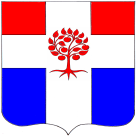 СОВЕТ ДЕПУТАТОВ МУНИЦИПАЛЬНОГО ОБРАЗОВАНИЯПЛОДОВСКОЕ СЕЛЬСКОЕ ПОСЕЛЕНИЕмуниципального образования Приозерский муниципальный район Ленинградской области                                                                  Р Е Ш Е Н И Еот 11 февраля  2022 года                                № 126      В соответствии с Федеральным законом от 06 октября 2003 года № 131-ФЗ «Об общих принципах организации местного самоуправления в Российской Федерации», областным законом от 11 марта 2008 года № 14-оз «О правовом регулировании муниципальной службы в Ленинградской области», Уставом муниципального образования Плодовское сельское поселение, Совет депутатов РЕШИЛ:1. Объявить конкурс на замещение должности главы администрации муниципального образования Плодовское сельское поселение с 16 февраля по 21 марта 2022 года.2. Назначить проведение конкурса на 21 марта 2022 года в  14-00 часов по адресу: Ленинградская область, Приозерский район, поселок Плодовое, улица Центральная, дом 14, кабинет главы администрации.3. Конкурс провести в порядке и на условиях, установленных Положением о порядке проведения конкурса на замещение должности главы администрации муниципального образования Плодовское сельское поселение, утвержденным решением Совета депутатов от 17 июня 2014 года № 178.4. Прием документов производится с  21 февраля 2022 года по 14 марта 2022 года включительно (кроме выходных и праздничных дней) с 9 до 17 часов (обеденный перерыв с 13 до 14 часов) по адресу: Ленинградская область, Приозерский район, поселок Плодовое, улица Центральная, дом 14 администрация муниципального образования Плодовское сельское поселение.5. Назначить должностным лицом, уполномоченным на прием документов и их копий от претендентов ведущего специалиста администрации Титкову Татьяну Юрьевну.6.  Настоящее решение вступает в силу со дня его официального опубликования в СМИ – районной газете «Красная звезда».Глава муниципального образования                                                                А. Н. ЕфремовИсполн. Щур А.А. 8(813)7996309Разослано: дело – 3.